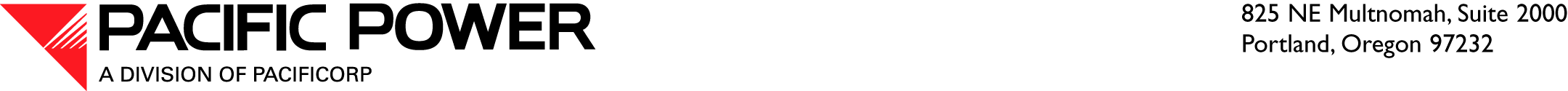 September 1, 2016 ELECTRONIC FILINGAND OVERNIGHT DELIVERYSteven V. KingExecutive Director and SecretaryWashington Utilities and Transportation CommissionRE:	Pacific Power & Light Company’s 2016 Smart Grid Report In accordance with WAC 480-100-505(3)(a), Pacific Power & Light Company (Pacific Power or Company), a division of PacifiCorp, submits its 2016 Smart Grid Report.  Please contact Ariel Son, Regulatory Projects Manager, at (503) 813-5410 if you have any questions regarding this report.Sincerely,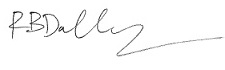 R. Bryce DalleyVice President, RegulationEnclosures